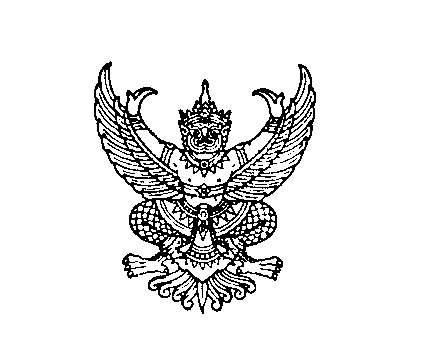 ที่ มท ๐๘16.3/ว 					                         กระทรวงมหาดไทย							          ถนนอัษฎางค์ กทม. 10200	                                                                กุมภาพันธ์  ๒๕67เรื่อง  การส่งเสริมสนับสนุนและฟื้นฟูการเรียนรู้ประวัติศาสตร์ หน้าที่พลเมือง และจริยธรรมศึกษาของสถานศึกษา
        สังกัดองค์กรปกครองส่วนท้องถิ่นเรียน  ผู้ว่าราชการจังหวัด ทุกจังหวัดอ้างถึง  หนังสือกระทรวงมหาดไทย ด่วนที่สุด ที่ มท 0816.3/ว 11508 ลงวันที่ 24 พฤศจิกายน 2566สิ่งที่ส่งมาด้วย  รายชื่อหนังสือส่งเสริมการเรียนรู้ประวัติศาสตร์ หน้าที่พลเมือง และจริยธรรมศึกษา จำนวน 1 ชุด 		ตามที่ กระทรวงมหาดไทยได้มีนโยบายรื้อฟื้นวิชาประวัติศาสตร์ หน้าที่พลเมือง และจริยธรรมศึกษา เพื่อปลูกจิตสำนึกให้ผู้เรียนมีความรักชาติ มีความภาคภูมิใจในประวัติศาสตร์ของชาติไทย และยึดมั่นสถาบันสำคัญของชาติ รู้รักสามัคคี รู้จักหน้าที่ของตนเอง และดำเนินชีวิตโดยยึดมั่นในคุณธรรม จริยธรรม และให้จังหวัด
แจ้งองค์กรปกครองส่วนท้องถิ่นพิจารณาให้สถานศึกษาในสังกัด นำวิชาประวัติศาสตร์ หน้าที่พลเมือง และจริยธรรมศึกษา เป็นวิชาหลักในการจัดการเรียนการสอน ตั้งแต่ภาคเรียนที่ 1 ปีการศึกษา 2567 เป็นต้นไป นั้น	กระทรวงมหาดไทยพิจารณาแล้ว เพื่อให้การดำเนินการตามนโยบายในการฟื้นฟูการเรียนรู้วิชาประวัติศาสตร์ หน้าที่พลเมือง และจริยธรรมศึกษา ของสถานศึกษาสังกัดองค์กรปกครองส่วนท้องถิ่น ขับเคลื่อนอย่างเป็นรูปธรรม สถานศึกษามีแนวทางการจัดการเรียนรู้ และมีหนังสือเกี่ยวกับประวัติศาสตร์ หน้าที่พลเมือง คุณธรรมและจริยธรรม ซึ่งมีเนื้อหา/ข้อมูลเพื่อช่วยให้ครูผู้สอนสามารถศึกษาเรียนรู้และนำไปจัด
การเรียนการสอนนักเรียน เพื่อให้นักเรียนสนใจเรียน มีความสามารถในการคิดวิเคราะห์เกี่ยวกับประวัติศาสตร์ชาติไทย
ที่มีรากเหง้าของตนเองในประวัติศาสตร์ ความเป็นมาของชาติ ขนบธรรมเนียมประเพณี วัฒนธรรม และภูมิปัญญา
ของบรรพบุรุษผ่านการปฏิบัติกิจกรรม ในรูปแบบ Active Learning ที่บ่มเพาะและปลูกฝังความรัก ความภาคภูมิใจ
ในชาติไทย และพัฒนาการที่แสดงถึงการต่อสู้ฟันฝ่าร่วมกันมายาวนานของคนไทย ที่หลอมรวมเป็นชาติไทย
ในปัจจุบัน เพื่อความเป็นอิสระ ความมั่นคง ความเจริญรุ่งเรืองและการอยู่ร่วมกันอย่างสันติสุข โดยมีสถาบันพระมหากษัตริย์เป็นสถาบันหลักและมีบรรพบุรุษคนสำคัญในอดีตเป็นแบบอย่างเรื่องการต่อสู้และคุณลักษณะที่ดี จึงขอให้จังหวัดแจ้งองค์กรปกครองส่วนท้องถิ่นที่มีสถานศึกษาในสังกัดทุกแห่ง ดำเนินการดังนี้	1. 	ให้สถานศึกษาที่จัดการศึกษาขั้นพื้นฐานจัดการเรียนการสอนประวัติศาสตร์ หน้าที่พลเมือง และจริยธรรมศึกษา โดยพิจารณานำเนื้อหาดังกล่าวไปจัดการเรียนการสอนเพิ่มเติมนอกเหนือจากหลักสูตรแกนกลางการศึกษาขั้นพื้นฐาน พุทธศักราช 2551 กำหนด และที่สถานศึกษานำมาจัดทำเป็นหลักสูตร
ของสถานศึกษา เพื่อให้เกิดความชัดเจนสถานศึกษาอาจดำเนินการ ดังนี้ 		(1) จัดทำเป็นรายวิชาเพิ่มเติมในเนื้อหาที่เกี่ยวข้อง เช่น ประวัติศาสตร์ท้องถิ่น รายวิชาหน้าที่พลเมือง และรายวิชาจริยธรรมศึกษา เป็นต้น 		(2) เพิ่มหน่วยการเรียนรู้ในรายวิชาพื้นฐานเรื่องประวัติศาสตร์ หน้าที่พลเมือง และจริยธรรมศึกษา โดยบริหารจัดการเวลาเรียนให้เป็นไปตามที่หลักสูตรแกนกลางการศึกษาขั้นพื้นฐาน พุทธศักราช 2551 กำหนด เช่น หน่วยการเรียนรู้ประวัติศาสตร์อยุธยา ประวัติศาสตร์เมืองโคราช หน้าที่เด็กไทยในระบอบประชาธิปไตยอันมีพระมหากษัตริย์เป็นประมุข และจริยธรรมสำหรับเยาวชนไทย เป็นต้น		(3) สำหรับสถานศึกษาที่จัดการศึกษาระดับมัธยมศึกษา อาจจัดทำรายวิชาพื้นฐานแยกตามสาระการเรียนรู้ เพื่อให้เกิดความชัดเจนในการจัดการเรียนการสอน เช่น รายวิชาศาสนา ศีลธรรม จริยธรรม รายวิชาหน้าที่พลเมือง และเพิ่มเติมหน่วยการเรียนรู้ในรายวิชาดังกล่าวตามข้อ (2)		(4) นำไปจัดเป็นกิจกรรมเพิ่มเติมในลักษณะของการลดเวลาเรียน เพิ่มเวลารู้ 										      /2. สำหรับสถานศึกษา ...-2-		2. 	สำหรับสถานศึกษาระดับการศึกษาปฐมวัยให้นำไปบูรณาการในกิจกรรมหลัก 6 กิจกรรม 
และนำไปปรับเพิ่มเติมในแผนการจัดประสบการณ์การเรียนรู้ 	3.	ให้สถานศึกษาดำเนินการปรับปรุงหลักสูตรสถานศึกษาโดยนำเนื้อหาประวัติศาสตร์ หน้าที่พลเมือง และจริยธรรมศึกษา ไปจัดการเรียนการสอนให้ทันในปีการศึกษา 2567 	4. 	เน้นย้ำให้สถานศึกษาที่จัดการเรียนการสอนในระดับการศึกษาปฐมวัย ระดับการศึกษาขั้นพื้นฐาน และระดับอาชีวศึกษา มุ่งเน้นให้ผู้เรียนได้เรียนรู้เกี่ยวกับประวัติศาสตร์ท้องถิ่นของตนเอง โดยจัดทำรายวิชาเพิ่มเติมหรือหน่วยการเรียนรู้ประวัติศาสตร์ท้องถิ่นในรายวิชาพื้นฐาน เพื่อให้ผู้เรียนได้เรียนรู้เป็นการปลูกฝังให้เกิดความรักชาติ และความภูมิใจในท้องถิ่นของตนเอง 	5. 	ให้ครูนำหนังสือเกี่ยวกับประวัติศาสตร์ หน้าที่พลเมือง คุณธรรม และจริยธรรม ซึ่งมีเนื้อหา/ข้อมูลเพื่อช่วยให้ครูผู้สอนสามารถเรียนรู้และนำไปปรับใช้ในการจัดการเรียนรู้ให้แก่ผู้เรียน เพื่อบ่มเพาะผู้เรียน
ให้มีความรักและความภาคภูมิใจในรากเหง้าของตนเองในประวัติศาสตร์ ความเป็นมาของชาติ ขนบธรรมเนียมประเพณี วัฒนธรรมและภูมิปัญญาของบรรพบุรุษ รวมทั้งหนังสือที่ใช้เป็นคู่มือการจัดกิจกรรม หนังสืออ่านนอกเวลา หนังสือ “นวโกวาท” บทคำสอนของกรมหมื่นวชิรญาณวโรรส และหนังสือคู่มือแนวทางการเสริมสร้างคุณธรรม และจริยธรรมในสถานศึกษาสังกัดองค์กรปกครองส่วนท้องถิ่น เพื่อให้ครูใช้เป็นแนวทางในการจัดการเรียนรู้เรื่องหลักการพื้นฐานของคุณธรรม และคุณธรรมเชิงสัมพัทธ์ โดยผู้เรียนสามารถวิเคราะห์แยกแยะได้ว่า 
“การใดพึงกระทำ” และ “การใดพึงละเว้น” ซึ่งจะเป็นรากฐานของเรื่องอื่น ๆ เช่น การรักชาติ ศาสนา การเทิดทูนสถาบันพระมหากษัตริย์ โดยมีรายชื่อหนังสือปรากฏตามสิ่งที่ส่งมาด้วย สามารถดาวน์โหลดได้ตาม QR Code 
ท้ายหนังสือนี้		6. 	ส่งเสริมให้สถานศึกษาจัดกิจกรรมเกี่ยวกับประวัติศาสตร์ชาติไทยและประวัติศาสตร์ท้องถิ่น โดยนำผู้เรียนไปทัศนศึกษาตามแหล่งเรียนรู้ต่าง ๆ เพื่อสร้างเสริมประสบการณ์ตรงให้กับผู้เรียนเพิ่มเติมจากการเรียน
ในห้องเรียนเพื่อให้ผู้เรียนมีความรู้และประสบการณ์อย่างกว้างขวาง โดยกำหนดให้ดำเนินกิจกรรมดังกล่าว 
อย่างน้อยปีละ ๑ ครั้ง ทั้งนี้ สถานศึกษาสามารถนำเงินงบประมาณที่ได้รับการจัดสรรเป็นค่ากิจกรรมพัฒนาผู้เรียนเพื่อดำเนินกิจกรรม/โครงการดังกล่าวได้  		7. 	ให้สำนัก/กองการศึกษา หรือหน่วยงานที่ดูแลสถานศึกษา มีการนิเทศติดตามผลการจัดการเรียนการสอนรายวิชาประวัติศาสตร์ หน้าที่พลเมือง และจริยธรรมศึกษาของสถานศึกษาในสังกัดเพื่อส่งเสริมสนับสนุน ให้คำแนะนำสถานศึกษา ให้สามารถจัดการเรียนการสอนได้อย่างมีประสิทธิภาพ ถูกต้อง ครบถ้วนเป็นไปตามหลักสูตรแกนกลางการศึกษาขั้นพื้นฐาน พุทธศักราช 2551 และประกาศกระทรวงศึกษาธิการ ที่กำหนด รวมทั้งนโยบายของกระทรวงมหาดไทยและกรมส่งเสริมการปกครองท้องถิ่น ครบทุกแห่ง	จึงเรียนมาเพื่อพิจารณา ทั้งนี้ กระทรวงมหาดไทยจะดำเนินการจัดทำคู่มือแนวทางการจัดการเรียนรู้ประวัติศาสตร์ หน้าที่พลเมือง และจริยธรรมศึกษาให้กับสถานศึกษาสังกัดองค์กรปกครองส่วนท้องถิ่นต่อไป    ขอแสดงความนับถือ    (นายสุทธิพงษ์  จุลเจริญ)    ปลัดกระทรวงมหาดไทยกรมส่งเสริมการปกครองท้องถิ่น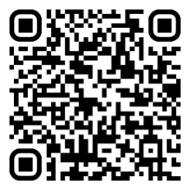 กองส่งเสริมและพัฒนาการจัดการศึกษาท้องถิ่นโทร. ๐-๒๒๔๑-๙๐00 ต่อ 5313ไปรษณีย์อิเล็กทรอนิกส์ saraban@dla.go.thผู้ประสานงาน : นางนิภาวัลย์ เพ็ชร์ผึ้ง โทร. 081-9250316